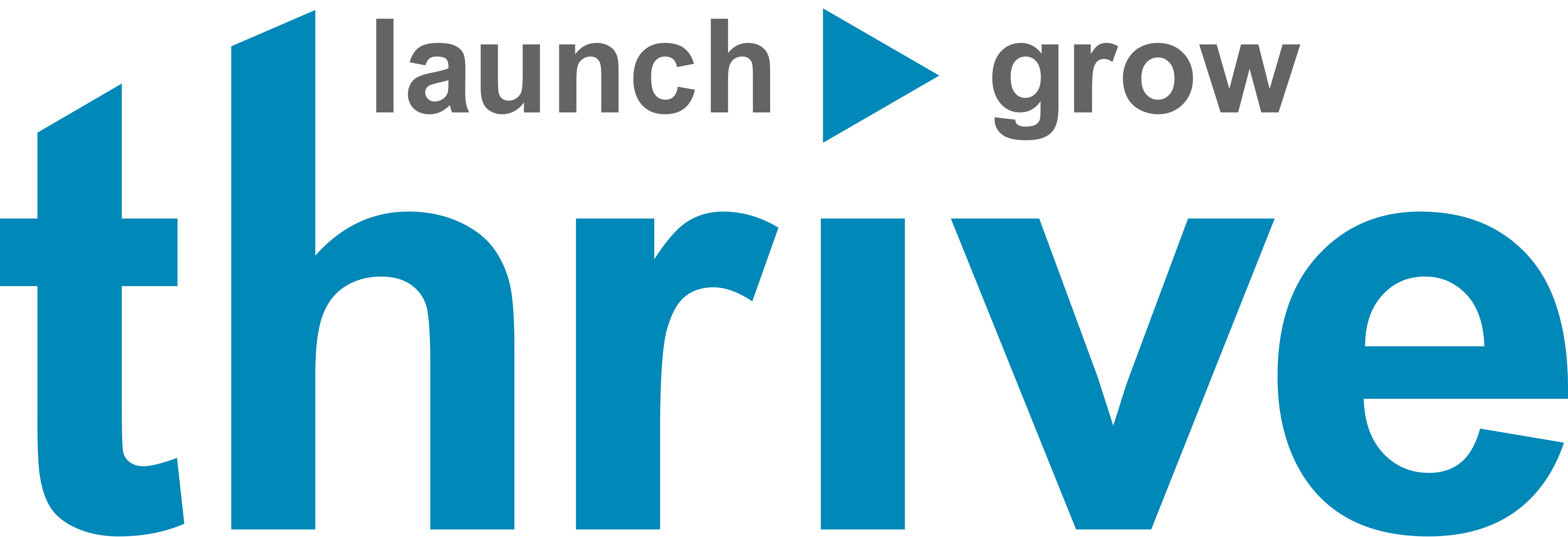 ARTICLES OF ORGANIZATION OF______________________ LLC The undersigned, as the organizing members of a limited liability company under the Florida Limited Liability Company Act, adopts the following Articles of Organization for such limited liability company (the “Company”):
NameThe name of the Company is ___________________________ LLC. 
Initial  and Mailing AddressThe Company’s initial principal office street address and mailing address is _________________________, Suite ____, ___________,  ______.
Initial Registered Agent and OfficeThe street address of its initial registered office of the Company is ___________________________, Suite ____, ____________, Florida ______, and the name of its initial registered agent at that address is _____________________________.ARTICLE IVOrganizing MembersThe name and address of the organizing members of the Company are:Dated this ___ day of ___________, 20__.	_______________________________________________, Member_____________________________________________, MemberACCEPTANCE BY REGISTERED AGENTHaving been named as registered agent and to accept service of process for the Company, at the place designated as the registered office, the undersigned hereby accepts the appointment as registered agent and agrees to act in this capacity.  The undersigned further agrees to comply with the provisions of all statutes relating to the proper and complete performance of its duties, and is familiar with and accepts the duties and obligations of its position as registered agent.Dated this ___ day of ____________, 20___.NameAddress	, Florida 		, Florida 	REGISTERED AGENT: